PUBLICAÇÃO OFICIAL5ª SESSÃO ORDINÁRIA DA 7ª LEGISLATURADE 06 DE MARÇO DE 2017 ÀS 18:00 HORAS PRESIDENTE: EDUARDO DA DELEGACIAVICE-PRESIDENTE: EDMO BOFETESECRETÁRIOS: GERALDO ATLETA, PROFª. MEIRE BARBOSA E RENATINHO WATANABE VEREADORES PRESENTES: DR. ALEXANDRE AMARAL, CARLOS NATAL, BENGALA E BETOEXPEDIENTE RECEBIDO DO EXECUTIVORecebimento:PROJETO DE LEI Nº 08/2017 que DISPÕE SOBRE AUTORIZAÇÃO PARA ABERTURA DE CRÉDITO ADICIONAL SUPLEMENTARPROJETO DE LEI Nº 09/2017 que DISPÕE SOBRE AUTORIZAÇÃO PARA ABERTURA DE CRÉDITO ADICIONAL SUPLEMENTARPROJETO DE LEI Nº 10/2017 que DISPÕE SOBRE AUTORIZAÇÃO PARA ABERTURA DE CRÉDITO ADICIONAL ESPECIALPROJETO DE LEI Nº11/2017 que DISPÕE SOBRE AUTORIZAÇÃO PARA ABERTURA DE CRÉDITO ADICIONAL SUPLEMENTAREXPEDIENTE RECEBIDO DO LEGISLATIVOLEITURA do requerimento nº 108/2017 que solicita urgência especial na deliberação do projeto de lei nº 09/2017PROJETO DE LEI Nº  03 /2017 – L, de autoria do edil Dr. Alexandre Amaral, que PROIBE A FABRICAÇÃO, ARMAZENAMENTO, COMERCIALIZAÇÃO, MANUSEIO E UTILIZAÇAO DE FOGOS DE ARTIFICIOS E ARTEFATOS PIROTECNICOS DE EFEITO SONORO EM ALUMINIO DÁ OUTRAS PROVIDÊNCIAS.PROJETO DE DECRETO LEGISLATIVO Nº 01 /2017PROJETO DE DECRETO LEGISLATIVO Nº 02 /2017PROJETO DE DECRETO LEGISLATIVO Nº 03 /2017RequerimentosRequerimento nº 84/2017, de autoria do edil Beto, requer informações sobre a realização de poda nas árvores na Rua dos Pinheiros, Jardim Olidel. Requerimento nº 85/2017, de autoria do edil Eduardo da Delegacia, requer informações sobre manutenção geral da pista de skate. Requerimento nº 86/2017, de autoria do edil Eduardo da Delegacia, requer informações sobre implantação de água nas residências ao final da Rua José Nicolau de Moares, “Torre”, bairro do Itararé. Requerimento nº 87/2017, de autoria do edil Edmo Bofete, requer informações sobre reparo da pavimentação asfáltica na Rua Jasiel Ferreira do Prado. Requerimento nº 88/2017, de autoria do edil Edmo Bofete, requer informações à Sabesp sobre reparo da pavimentação asfáltica na Rua Rio Grande do Sul, na altura dos números 35 e 51, Bairro Pedágio. Requerimento nº 89/2017, de autoria do edil Renatinho Watanabe, requer informações à Viaoeste sobre isenção da cobrança de pedágio para os aluminenses. Requerimento nº 90/2017, de autoria do edil Bengala, requer informações sobre pintura de lombadas na Avenida Santiago. Requerimento nº 91/2017, de autoria do edil Bengala, requer informações sobre placas de identificação das ruas do município.             Requerimento nº 92/2017, de autoria do edil Bengala, requer informações sobre conservação e manutenção do campo de futebol no bairro do Paraíso. Requerimento nº 93/2017, de autoria do edil Bengala, requer informações às empresas Vivo, Tim e Claro. Requerimento nº 94/2017, de autoria do edil Dr. Alexandre Amaral, requer informações sobre os professores contratados para atuar como “eventual”. Requerimento nº 95/2017, de autoria do edil Dr. Alexandre Amaral, requer informações sobre deficiência de iluminação no Pronto Socorro e identificação do profissional presente ao plantão.Requerimento nº 96/2017, de autoria do edil Dr. Alexandre Amaral, requer informações sobre o disposto na lei nº 13/2011 que institui a política “anti-drogas” nas escolas da rede pública e privada do município de Alumínio. Requerimento nº 97/2017, de autoria do edil Dr. Alexandre Amaral, requer informações sobre o disposto na lei nº 08/2010 que dispõe sobre a emissão de declaração de quitação anual de débitos do I.P.T.U. Requerimento nº 98/2017, de autoria do edil Dr. Alexandre Amaral, requer informações sobre o envio de projeto que permita o parcelamento do I.P.T.U em atraso. Requerimento nº 99/2017, de autoria do edil Renatinho Watanabe, requer voto de pesar pelo falecimento do Senhor Aníbal Pereira Maciel. Requerimento nº 100/2017, de autoria do edil Bengala, requer voto de pesar pelo falecimento da Senhora Paula Silva Alves. Requerimento nº 101/2017, de autoria do edil Beto, requer informações sobre a implantação de “tarjetão” para a redução das águas pluviais na Rua Goiás. Requerimento nº 102/2017, de autoria do edil Beto, requer informações sobre a implantação de bueiro no meio fio que margeia a Praça 8 de Março. Requerimento nº 102/2017, de autoria do edil Beto, requer informações sobre a implantação de bueiro no meio fio que margeia a Praça 8 de Março. Requerimento nº 103/2017, de autoria do edil Renatinho Watanabe, requer informações sobre manutenção na estrada Municipal Aurora Coelho Cerioni. Requerimento nº 104/2017, de autoria do edil Renatinho Watanabe, requer informações sobre roçada na Rua Porto Seguro, na Vila Paraíso. Requerimento nº 105/2017, de autoria do edil Edmo Bofete requer informações à Sabesp. Requerimento nº 106/2017, de autoria do edil Renatinho Watanabe, requer informações à Sabesp. Requerimento nº 107/2017, de autoria do edil Eduardo da Delegacia requer voto de pesar pelo falecimento da Senhora Maria Aparecida dos Santos PereiraIndicaçõesINDICAÇÃO Nº 69\2017, de autoria do edil Edmo Bofete,solicita a instalação de Ventiladores no Centro Comunitário do Bairro Alto do Itararé. INDICAÇÃO N.º 70/2017, de autoria do edil Dr. Alexandre Amaral, solicita a limpeza da viela que interliga as Ruas Modesto Cerioni e Honorina Rios de Carvalho Melo – Vila Brasilina. INDICAÇÃO N.º 71 /2017, de autoria do edil Edmo Bofete, solicita colocação de cascalho na Rua Antônio Sampaio da Silva - Bairro do Irema. INDICAÇÃO N.º 72 /2017, de autoria do edil Bengala, solicita a retirada de entulho e ferragens jogado ao lado da Casa Lar no bairro do Irema. Indicação nº 73/2017, de autoria do edil Bengala, solicita manutenção na iluminação da viela localizada na rua Arlindo Taraborelli, Granja Modelo.Indicação nº 74/2017, de autoria do edil Bengala, solicita manutenção na iluminação da viela localizada rua José Pires de Arruda, Granja Modelo.INDICAÇÃO Nº.  75  /2017, de autoria do edil Geraldo Atleta, solicita pavimentar Estrada Municipal Horácio Lourenço até a divisa com o Município de Mairinque.INDICAÇÃO N.º  76 /2017, de autoria do edil Geraldo Atleta, solicita a pavimentação da Rua Augusto Tompson Nunan, bairro FEPASA.INDICAÇÃO N.º 77 /2017, de autoria do edil Geraldo Atleta, solicita recapear Estrada Municipal Jasiel do Prado Ferreira, que liga a Avenida Santiago aos bairros Itararé e Alto do Itararé.INDICAÇÃO Nº 78\2017, do edil Edmo Bofete, solicita o corte de árvore com risco iminente de queda na Estrada Irineu Resende, na altura da pista de caminhada – Bairro Briquituba.ORDEM DO DIAAprovada a Discussão única do Requerimento nº 108/2017Aprovada a Discussão única do PROJETO DE LEI Nº 09/2017 que DISPÕE SOBRE AUTORIZAÇÃO PARA ABERTURA DE CRÉDITO ADICIONAL SUPLEMENTARAdiada a Discussão única do projeto de lei nº 03/2017 que dispõe sobre o manejo, a poda e o corte de vegetação de porte arbóreo e arbustivo existente ou que venha a existir no município, e dá outras providências Adiada a Emenda nº 01/2017 ao projeto de lei nº 03/2017 que dispõe sobre o manejo, a poda e o corte de vegetação de porte arbóreo e arbustivo existente ou que venha a existir no município, e dá outras providências PARTICIPE DAS SESSÕES – TODAS AS SEGUNDAS ÀS 18 HORAS!Rua Hamilton Moratti, 10 - Vila Santa Luzia - Alumínio – SP - CEP 18125-000 Fone: (11) 4715 4700 - CNPJ 58.987.652/0001-41Errata Jornal Oficial onde se lê:1ª SESSÃO ORDINÁRIA DA 7ª LEGISLATURADE 06 DE  FEVEREIRO DE 2016 ÀS 18:00 HORAS PRESIDENTE: EDUARDO DA DELEGACIAVICE-PRESIDENTE: EDMO BOFETESECRETÁRIOS: GERALDO ATLETA, PROFª. MEIRE BARBOSA E RENATINHO WATANABE VEREADORES PRESENTES: DR. ALEXANDRE AMARAL, CARLOS NATAL, BENGALA E BETO01ª SESSÃO EXTRAORDINÁRIA DA 7ª LEGISLATURADE 06 DE  FEVEREIRO DE 2016 ÀS 20:00 HORAS PRESIDENTE: EDUARDO DA DELEGACIAVICE-PRESIDENTE: EDMO BOFETESECRETÁRIOS: GERALDO ATLETA, PROFª. MEIRE BARBOSA E RENATINHO WATANABE VEREADORES PRESENTES: DR. ALEXANDRE AMARAL, CARLOS NATAL, BENGALA E BETO2ª SESSÃO ORDINÁRIA DA 7ª LEGISLATURADE 13 DE  FEVEREIRO DE 2016 ÀS 18:00 HORAS PRESIDENTE: EDUARDO DA DELEGACIAVICE-PRESIDENTE: EDMO BOFETESECRETÁRIOS: GERALDO ATLETA, PROFª. MEIRE BARBOSA E RENATINHO WATANABE VEREADORES PRESENTES: DR. ALEXANDRE AMARAL, CARLOS NATAL, BENGALA E BETO02ª SESSÃO EXTRAORDINÁRIA DA 7ª LEGISLATURADE 13 DE  FEVEREIRO DE 2016 ÀS 20:00 HORAS PRESIDENTE: EDUARDO DA DELEGACIAVICE-PRESIDENTE: EDMO BOFETESECRETÁRIOS: GERALDO ATLETA, PROFª. MEIRE BARBOSA E RENATINHO WATANABE VEREADORES PRESENTES: DR. ALEXANDRE AMARAL, CARLOS NATAL, BENGALA E BETO3ª SESSÃO ORDINÁRIA DA 7ª LEGISLATURADE 20 DE FEVEREIRO DE 2016 ÀS 18:00 HORAS PRESIDENTE: EDUARDO DA DELEGACIAVICE-PRESIDENTE: EDMO BOFETESECRETÁRIOS: GERALDO ATLETA, PROFª. MEIRE BARBOSA E RENATINHO WATANABE VEREADORES PRESENTES: DR. ALEXANDRE AMARAL, CARLOS NATAL, BENGALA E BETO03ª SESSÃO EXTRAORDINÁRIA DA 7ª LEGISLATURADE 20 DE  FEVEREIRO DE 2016 ÀS 20:00 HORAS PRESIDENTE: EDUARDO DA DELEGACIAVICE-PRESIDENTE: EDMO BOFETESECRETÁRIOS: GERALDO ATLETA, PROFª. MEIRE BARBOSA E RENATINHO WATANABE VEREADORES PRESENTES: DR. ALEXANDRE AMARAL, CARLOS NATAL, BENGALA E BETO04ª SESSÃO EXTRAORDINÁRIA DA 7ª LEGISLATURADE 22 DE  FEVEREIRO DE 2016 ÀS 17:00 HORAS PRESIDENTE: EDUARDO DA DELEGACIAVICE-PRESIDENTE: EDMO BOFETESECRETÁRIOS: GERALDO ATLETA, PROFª. MEIRE BARBOSA E RENATINHO WATANABE VEREADORES PRESENTES: DR. ALEXANDRE AMARAL, CARLOS NATAL, BENGALA E BETOLeia-se:1ª SESSÃO ORDINÁRIA DA 7ª LEGISLATURADE 06 DE  FEVEREIRO DE 2017 ÀS 18:00 HORAS PRESIDENTE: EDUARDO DA DELEGACIAVICE-PRESIDENTE: EDMO BOFETESECRETÁRIOS: GERALDO ATLETA, PROFª. MEIRE BARBOSA E RENATINHO WATANABE VEREADORES PRESENTES: DR. ALEXANDRE AMARAL, CARLOS NATAL, BENGALA E BETO01ª SESSÃO EXTRAORDINÁRIA DA 7ª LEGISLATURADE 06 DE  FEVEREIRO DE 2017 ÀS 20:00 HORAS PRESIDENTE: EDUARDO DA DELEGACIAVICE-PRESIDENTE: EDMO BOFETESECRETÁRIOS: GERALDO ATLETA, PROFª. MEIRE BARBOSA E RENATINHO WATANABE VEREADORES PRESENTES: DR. ALEXANDRE AMARAL, CARLOS NATAL, BENGALA E BETO2ª SESSÃO ORDINÁRIA DA 7ª LEGISLATURADE 13 DE  FEVEREIRO DE 2017 ÀS 18:00 HORAS PRESIDENTE: EDUARDO DA DELEGACIAVICE-PRESIDENTE: EDMO BOFETESECRETÁRIOS: GERALDO ATLETA, PROFª. MEIRE BARBOSA E RENATINHO WATANABE VEREADORES PRESENTES: DR. ALEXANDRE AMARAL, CARLOS NATAL, BENGALA E BETO02ª SESSÃO EXTRAORDINÁRIA DA 7ª LEGISLATURADE 13 DE  FEVEREIRO DE 2017 ÀS 20:00 HORAS PRESIDENTE: EDUARDO DA DELEGACIAVICE-PRESIDENTE: EDMO BOFETESECRETÁRIOS: GERALDO ATLETA, PROFª. MEIRE BARBOSA E RENATINHO WATANABE VEREADORES PRESENTES: DR. ALEXANDRE AMARAL, CARLOS NATAL, BENGALA E BETO3ª SESSÃO ORDINÁRIA DA 7ª LEGISLATURADE 20 DE FEVEREIRO DE 2017 ÀS 18:00 HORAS PRESIDENTE: EDUARDO DA DELEGACIAVICE-PRESIDENTE: EDMO BOFETESECRETÁRIOS: GERALDO ATLETA, PROFª. MEIRE BARBOSA E RENATINHO WATANABE VEREADORES PRESENTES: DR. ALEXANDRE AMARAL, CARLOS NATAL, BENGALA E BETO03ª SESSÃO EXTRAORDINÁRIA DA 7ª LEGISLATURADE 20 DE  FEVEREIRO DE 2017 ÀS 20:00 HORAS PRESIDENTE: EDUARDO DA DELEGACIAVICE-PRESIDENTE: EDMO BOFETESECRETÁRIOS: GERALDO ATLETA, PROFª. MEIRE BARBOSA E RENATINHO WATANABE VEREADORES PRESENTES: DR. ALEXANDRE AMARAL, CARLOS NATAL, BENGALA E BETO04ª SESSÃO EXTRAORDINÁRIA DA 7ª LEGISLATURADE 22 DE  FEVEREIRO DE 2017 ÀS 17:00 HORAS PRESIDENTE: EDUARDO DA DELEGACIAVICE-PRESIDENTE: EDMO BOFETESECRETÁRIOS: GERALDO ATLETA, PROFª. MEIRE BARBOSA E RENATINHO WATANABE VEREADORES PRESENTES: DR. ALEXANDRE AMARAL, CARLOS NATAL, BENGALA E BETO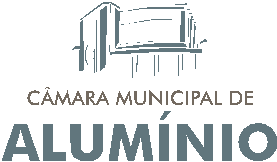 